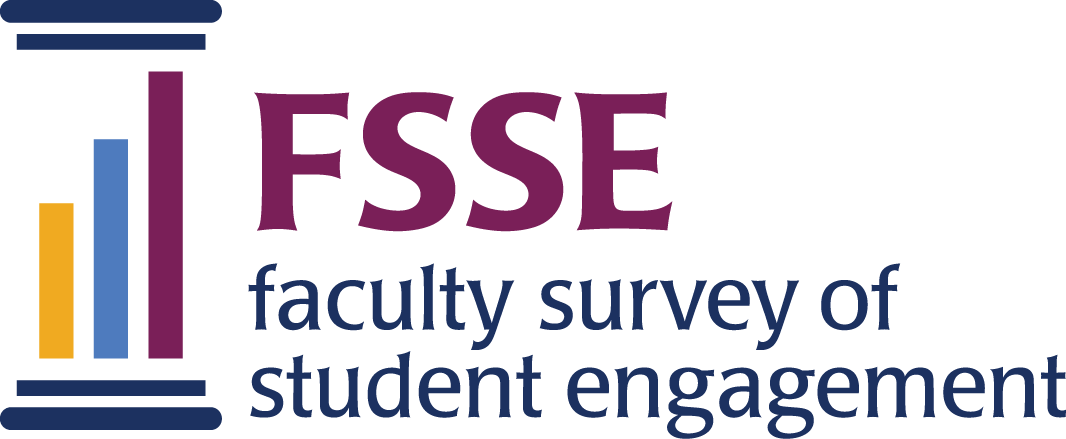 FSSE Data User’s Guide: Worksheet #3Frequencies for Selected ItemsWhat do you know about your faculty? Because beliefs and assumptions play a role in shaping expectations and actions, it is helpful to account for them when trying to understand the undergraduate experience.We suggest you determine a salient theme (diverse interactions, supportive environment, etc.) and fill in related questions and items in the chart below. Then, in the “Predict” column record whether you believe this is a “strength” or an infrequent practice among your faculty (see the key below). Under “Prefer” indicate the level of your preference for faculty engagement in this practice. Under “Actual” write the result for that item from your interactive Tableau dashboard report.Examine the gaps between actual responses and your predictions and preferences as a catalyst for group discussion about faculty expectations and experiences.Key*	Use “+” to identify a strength, something faculty do frequently, “=” to identify something a fair proportion of faculty do, “–” to identify an infrequent experience. **	% “Very Often” or “Often” /  ”Very much” or “Quite a bit” —Actual percentage distribution is available from the FSSE interactive Tableau dashboard reports.Questions and itemsQuestions and itemsQuestions and itemsQuestions and itemsPredict*Prefer*Actual %**